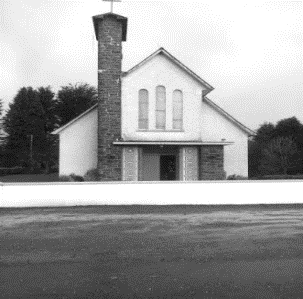 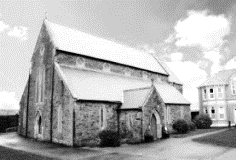 MASSES IN ST BRIGID’S CHURCH DUAGHSunday 15th October @ 11:30 amAnn Flynn Kilmorna Anniversary MassTony Dore Foildarraig 1st Anniversary Mass Tuesday 17th October @ 7:30 pmMary Boughen Ballymuddagh Anniversary MassWednesday 18th October @ 10 am & Thursday 19th October @ 10 amFriday 20th October @ 7:30 pmJulianne Moloney Listowel formerly of Duagh 1st Anniversary MassJeremiah O Connor Toor Duagh Months MindNoreen Dennehy Duagh Anniversary MassSunday 22nd October @ 11:30 amMargaret Gaire O Connell Abbeydorney formerly of Duagh Memorial MassMASSES IN SACRED HEART CHURCH LYREACROMPANESunday 15th October 2023Sunday 22nd October 2023Rebecca & William Falvey Lyre Anniversary MassJerry Long Lyreacrompane Anniversary MassPRIEST ON DUTY: Fr Anthony O Sullivan 087-2461749 (emergency number only)CHURCH NOTICESSECOND COLLECTION NEXT SUNDAY October 22nd the Annual Diocesan Collection for Mission Sunday will be taken up next Sunday 22nd October immediately after Holy Communion at each mass.  Many ThanksPARISH CONTRIBUTION ENVELOPES: ‘Many Thanks’ to you who have already collected your Contribution Envelopes for the coming year. They are still some to be collected and are available at the back of the church. We invite you to collect your own personal envelopes and your neighbours if they are unable to do so themselves after mass. Your Parish Offering support the day-to-day capital running costs of our Parish and Diocese. Your envelope box also contains the envelope that supports your priests serving the parish & Diocese. If for one reason or another you have not received your contribution envelopes in the past, they can register through the Parish Office. For people who cannot attend regularly, we encourage you to use the ‘direct debit system’ using your Parish Number. Again, more details from the Parish Office. Sincere thanks for your generosity to your Parish in these challenging times for all of us. OCTOBER MISSION MONTH To celebrate the Mission Month join the diocesan Webinar – Hearts on Fire: Feet on the Move   on Thursday 19th October at 7.30pm. To Register go to  www.dioceseofkerry.ie Key speaker for the webinar is Fr Tony O’Riordan SJ who will share his experiences as an overseas missionary.  ENROLMENT OF OUR CONFIRMATION CANDIDATES 2024: will take place at the 11.30 a.m. Mass on Sunday next, October 22nd (Mission Sunday). The candidates and family members are asked to attend.  The Sacrament of Confirmation will be administered in Duagh Parish for Duagh & Lyre Candidates on Thursday 18th April 2024. This year we have an unusually large group of candidates from the fifth and sixth classes with over 60 candidates in total. In the interest of health and safety and to allow as many family members and staff of our schools to be present in Duagh Church we need to have two sessions. Fr. Declan as our Parish Priest will do the first ceremony at 1.30 p.m. and Bishop Ray will do the other ceremony at 3.30 p.m. Bishop Ray will be in Ballydonoghue also earlier at 11.30 a.m.  on that day. More details later.PARISH PASTORAL COUNCIL MEETING: will take place in Lyre Community Centre on Monday, 23rd October at 8.00 p.m. All members are asked to attend. Thanks ENROLMENT OF OUR FIRST HOLY COMMUNION CHILDREN: of both Duagh & Lyre Schools will take place on Tuesday night (October 24th )  in Duagh Church at 8.00 p.m. (immediately after the 7.30 p.m. mass) Join Fr. Declan & Fr. Jack for a short service and introduce the Diocesan Preparation Programme which will take place at the weekend masses over the coming months. We invite the children, their parents / guardians to join us. Looking forward to meeting you. BOOKING OF MASSES / BAPTISMS / MARRIAGES /CERTS/ ETC FOR THE PARISH: You may do them in two ways: Book directly with the Parish Office during Office hours on Tuesday, Wednesday & Thursday from 10.00 a.m. to 1.00 p.m. Alternatively, book online by sending an email to: duagh@dioceseofkerry.ie  and the Parish Office can be in touch with you.LITERACY SKILLS FOR EVERYDAY LIVING: Do you want to improve your Kerry ETB adult part-time course starting shortly in Listowel.  For information contact Mary 086 7969627.  All part-time courses are free of charge.NEWSLETTER: Please take home your Newsletter with you.Any Notices for our Parish Newsletter - please email or contact the office by Wednesday at 12.00 noon before it goes to print.